【導護工作細則及補休】指導維護學生校園生活，擔任值日工作。維護交通安全、護送學生路隊、考核路隊秩序。指揮糾察隊協助導護工作。協助臨時各項頒獎或重大事情之宣佈。負責中午午休秩序之維持及巡視。時間許可下，每週一升旗宣導及頒獎後唱校歌。不定時巡視校園環境、學生安全並即時處理學校偶發事件。導護值勤時間自週五交接12：40起，至隔週週五12：40。擔任導護人員因超時工作，同意於六個月內自行利用無課務時間核實補休。【導護長】上學時間：每天上午7：20～7：50到校巡視校舍一樓及校園角落維護學童安全，指導學生整潔活動。放學時間：星期一、二、四下午3：55～4：05，星期三中午12：35、星期五下午3：15～3：25中強街路口指導學童通過路口。週五值日並記錄導護日誌。辦理升旗典禮及各種集會，利用集會時間加強學生禮節、服裝儀容、生活常規、基本教練、機會教育。週一頒發整潔秩序優勝班級，報告生活教育重點、表揚好人好事、中心德目、宣導教育主題，維持各班秩序。週四頒發各項校內外活動優勝個人或團體獎項。週一兒童朝會結束若教師仍在開會，負責中強樓校園巡視維護班級秩序與學童安全。主持課間活動。(課間活動內容另訂之)負責巡視中強樓維持午休秩序。不定時巡視校園環境並維護學生安全，及即時處理學校偶發事件。導護長值勤時間自週五交接12：40起，至隔週週五12：40。【校內導護】上學時間：每天上午7：30～7：50到校巡視校舍二樓三樓四樓維護學童安全，協助指導學生整潔活動。放學時間：星期一、二、四下午3：55～4：15、星期三中午12：35、星期五下午3：15～3：35中強街側門協助家長接送路隊。協助導護長辦理升旗典禮及各種集會。週一兒童朝會結束若教師仍在開會，負責中和樓校園巡視維護班級秩序與學童安全。協助導護長主持課間活動。(課間活動內容另訂之)負責巡視中和樓維持午休秩序。不定時巡視校園環境並維護學生安全，及即時處理學校偶發事件。校內導護值勤時間自週五交接12：40起，至隔週週五12：40。【導護員一】上學時間：每天上午7：20～7：50於榮正街口指導學童通過路口。放學時間：星期一、二、四下午3：55～4：05、星期三中午12：35、星期五下午3：15～3：25護送排定路隊。週一值日並記錄導護日誌。週一至週五負責督導一、二年級學生安全及秩序。週一維持午休秩序。發現偶發事件請交導護長處理，情節重大者交學務處生教組長或學務主任。【導護員二】上學時間：每天上午7：20～7：50前於中和街側門指導學生通過路口。放學時間：星期一、二、四下午3：55～4：05、星期三中午12：35、星期五下午3：15～3：25護送排定路隊。週二值日並記錄導護日誌。週一至週五負責督導三、四年級學生安全及秩序。週二維持午休秩序。發現偶發事件請交導護長處理，情節重大者交學務處生教組長或學務主任。【導護員三】上學時間：每天上午7：20～7：50於活動中心中強街機車停等區指導學生通過路口。放學時間：星期一、二、四下午3：55～4：05、星期三中午12：35、星期五下午3：15～3：25護送排定路隊。週三值日並記錄導護日誌。週一至週五負責督導五年級學生安全及秩序。發現偶發事件請交導護長處理，情節重大者交學務處生教組長或學務主任。【導護員四】上學時間：每天上午7：20～7：50於中強街校門指導學童通過路口。放學時間：星期一、二、四下午3：55～4：05、星期三中午12：35、星期五下午3：15～3：25護送排定路隊。週四值日並記錄導護日誌。週一至週五負責督導六年級學生安全及秩序。週四維持午休秩序。發現偶發事件請交導護長處理，情節重大者交學務處生教組長或學務主任。【護送路隊說明】一、第一路隊（含自行車隊）：於中強樓穿堂排隊後沿中強街步行至中正校門由導護人護送離校。1. 第一路隊左分隊：穿越中正路至對面全家便利商店沿榮正街路緣前進。2. 第一路隊右分隊：穿越中正路至全家便利商店後沿榮正街北側路緣前進，另一部份學生往中和街方向前進。二、第二路隊：於廚房側門前排隊後由中和街側門離校。 1. 第二路隊左分隊（含居住上毅大鎮學生）：穿越中和街至對面早餐店後沿南京街東側路緣往北行進。2. 第二路隊右分隊：出側門後沿中和街南側路緣往東前進往福建街方向行進。三、第三路隊：於中強樓側門離校。 1. 第三路隊左分隊：出側門後沿中強街北側路緣往福建街(東)方向行進。2. 第三路隊右分隊：穿越中強街至對面早餐店後沿中正路168巷11弄西側路緣往南行。3. 安親班路隊，由第三路隊護送老師至活動中心側門維持秩序。四、第四路隊：家長接送路隊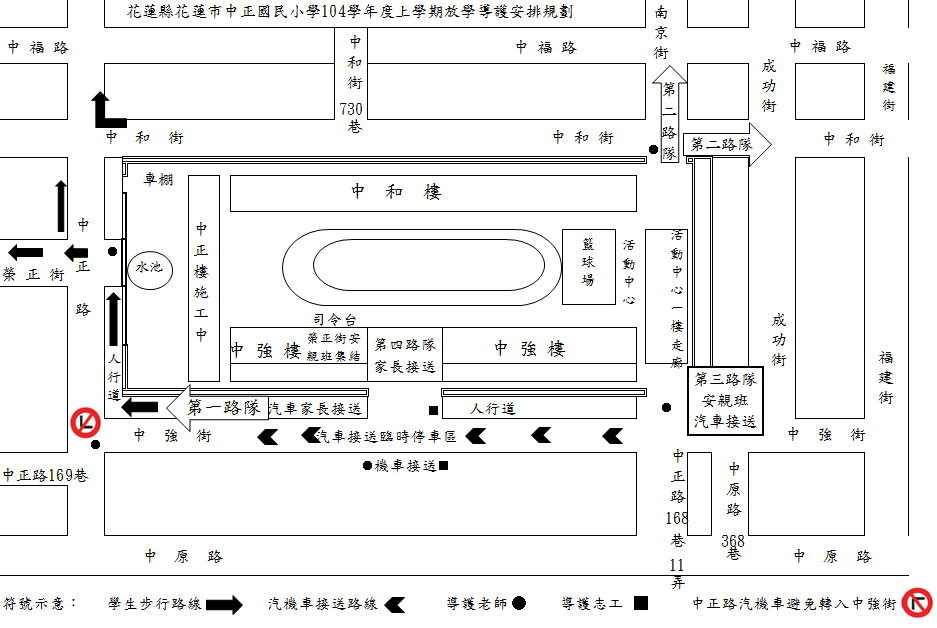  花蓮縣花蓮市中正國民小學105學年度導護輪值表 花蓮縣花蓮市中正國民小學105學年度導護輪值表 花蓮縣花蓮市中正國民小學105學年度導護輪值表 花蓮縣花蓮市中正國民小學105學年度導護輪值表 花蓮縣花蓮市中正國民小學105學年度導護輪值表 花蓮縣花蓮市中正國民小學105學年度導護輪值表 花蓮縣花蓮市中正國民小學105學年度導護輪值表 花蓮縣花蓮市中正國民小學105學年度導護輪值表 花蓮縣花蓮市中正國民小學105學年度導護輪值表 花蓮縣花蓮市中正國民小學105學年度導護輪值表 花蓮縣花蓮市中正國民小學105學年度導護輪值表 花蓮縣花蓮市中正國民小學105學年度導護輪值表 花蓮縣花蓮市中正國民小學105學年度導護輪值表 花蓮縣花蓮市中正國民小學105學年度導護輪值表 花蓮縣花蓮市中正國民小學105學年度導護輪值表 花蓮縣花蓮市中正國民小學105學年度導護輪值表 花蓮縣花蓮市中正國民小學105學年度導護輪值表學期週次日期導護長　導護長　導護一榮正街口　導護一榮正街口　導護二　中和街口導護二　中和街口導護三活動中心導護三活動中心導護四中強街　導護四中強街　校內導護機動人員次數備註上學期18/29蕭吟宏4翁珮棻林敏惠1廖美琪2魏琳旋3簡福臨董俊男上學期29/5張晟瑲4鄭竹君吳雯媖1蘇慧卿2謝佩杏3楊智勝張勝強上學期39/12陳勁豪4孫麗雲丁若芸1張月瑤2陳玫菁3李淑蘭陳世文上學期49/19薛靜婷4林雅薰林密治1林弘翊2鍾麗萍3張瑞祥紀敏鈴上學期59/26林志豪4蔡玉音李佩徽1龍麗華2廖珮芸3朱修蘭孫志蘭上學期610/3陳嘉良4廖錦紅鄭惠美1吳庭葳2陳怡瑄3簡福臨李有豐上學期710/10何欣玫4鄭怡伶邱蘭櫻1劉以婕2蕭靜純3楊智勝藍美玲上學期810/17汪志祥4許斐晴葉美慧1蔡淑穎2涂媛琇3李淑蘭上學期910/24王正男4王文玲王室媛1陳克惠2簡心怡3張瑞祥上學期1010/31黎孝雅4陳瀅帆安偉君1涂淑遠2楊惠如3朱修蘭上學期1111/7廖燦文4魏琳旋1翁珮棻林敏惠2廖美琪3簡福臨上學期1211/14廖仁年4謝佩杏1鄭竹君吳雯媖2蘇慧卿3楊智勝上學期1311/21蔡政育4陳玫菁1孫麗雲丁若芸2張月瑤3李淑蘭上學期1411/28張晟瑲4鍾麗萍1林雅薰林密治2林弘翊3張瑞祥上學期1512/5蕭吟宏4廖珮芸1蔡玉音李佩徽2龍麗華3朱修蘭上學期1612/12陳勁豪4陳怡瑄1廖錦紅鄭惠美2吳庭葳3簡福臨上學期1712/19薛靜婷4蕭靜純1鄭怡伶邱蘭櫻2劉以婕3楊智勝上學期1812/26林志豪4涂媛琇1許斐晴葉美慧2蔡淑穎3李淑蘭上學期191/2陳嘉良4簡心怡1王文玲王室媛2陳克惠3張瑞祥上學期201/9何欣玫4楊惠如1陳瀅帆安偉君2涂淑遠3朱修蘭上學期211/16陳世文4董俊男1藍美玲紀敏鈴2孫志蘭3楊智勝下學期12/13汪志祥4廖美琪1魏琳旋2翁珮棻林敏惠3簡福臨下學期22/20王正男4蘇慧卿1謝佩杏2鄭竹君吳雯媖3楊智勝下學期32/27黎孝雅4張月瑤1陳玫菁2孫麗雲丁若芸3李淑蘭下學期43/6廖燦文4林弘翊1鍾麗萍2林雅薰林密治3張瑞祥下學期53/13廖仁年4龍麗華1廖珮芸2蔡玉音李佩徽3朱修蘭下學期63/20蔡政育4吳庭葳1陳怡瑄2廖錦紅鄭惠美3簡福臨下學期73/27張晟瑲4劉以婕1蕭靜純2鄭怡伶邱蘭櫻3楊智勝下學期84/3蕭吟宏4蔡淑穎1涂媛琇2許斐晴葉美慧3李淑蘭下學期94/10陳勁豪4陳克惠1簡心怡2王文玲王室媛3張瑞祥下學期104/17薛靜婷4涂淑遠1楊惠如2陳瀅帆安偉君3朱修蘭下學期114/24林志豪4林敏惠1廖美琪2魏琳旋3翁珮棻簡福臨下學期125/1陳嘉良4吳雯媖1蘇慧卿2謝佩杏3鄭竹君楊智勝下學期135/8何欣玫4丁若芸1張月瑤2陳玫菁3孫麗雲李淑蘭下學期145/15汪志祥4林密治1林弘翊2鍾麗萍3林雅薰張瑞祥下學期155/22王正男4李佩徽1龍麗華2廖珮芸3蔡玉音朱修蘭下學期165/29黎孝雅4鄭惠美1吳庭葳2陳怡瑄3廖錦紅簡福臨下學期176/5廖燦文4邱蘭櫻1劉以婕2蕭靜純3鄭怡伶楊智勝下學期186/12廖仁年4葉美慧1蔡淑穎2涂媛琇3許斐晴李淑蘭下學期196/19蔡政育4王室媛1陳克惠2簡心怡3王文玲張瑞祥下學期206/26張勝強4安偉君1涂淑遠2楊惠如3陳瀅帆朱修蘭一、本年度共計65位教師輪值導護工作（含處室主任）。除導護長3次外，每位教師原則上每學年度輪值4次。二、名字後的數字表示護送放學路隊：1：護送第1路隊（榮正街）。          2：護送第2路隊（中和街側門）。3：護送第3路隊（安親班）。          4：護送第4路隊（中強街路口）。三、低年級導師不護送中高年級路隊（已經護送低年級路隊）。四、導護交接時間為星期五午休12：40~13：00，由學務處負責交接事宜。一、本年度共計65位教師輪值導護工作（含處室主任）。除導護長3次外，每位教師原則上每學年度輪值4次。二、名字後的數字表示護送放學路隊：1：護送第1路隊（榮正街）。          2：護送第2路隊（中和街側門）。3：護送第3路隊（安親班）。          4：護送第4路隊（中強街路口）。三、低年級導師不護送中高年級路隊（已經護送低年級路隊）。四、導護交接時間為星期五午休12：40~13：00，由學務處負責交接事宜。一、本年度共計65位教師輪值導護工作（含處室主任）。除導護長3次外，每位教師原則上每學年度輪值4次。二、名字後的數字表示護送放學路隊：1：護送第1路隊（榮正街）。          2：護送第2路隊（中和街側門）。3：護送第3路隊（安親班）。          4：護送第4路隊（中強街路口）。三、低年級導師不護送中高年級路隊（已經護送低年級路隊）。四、導護交接時間為星期五午休12：40~13：00，由學務處負責交接事宜。一、本年度共計65位教師輪值導護工作（含處室主任）。除導護長3次外，每位教師原則上每學年度輪值4次。二、名字後的數字表示護送放學路隊：1：護送第1路隊（榮正街）。          2：護送第2路隊（中和街側門）。3：護送第3路隊（安親班）。          4：護送第4路隊（中強街路口）。三、低年級導師不護送中高年級路隊（已經護送低年級路隊）。四、導護交接時間為星期五午休12：40~13：00，由學務處負責交接事宜。一、本年度共計65位教師輪值導護工作（含處室主任）。除導護長3次外，每位教師原則上每學年度輪值4次。二、名字後的數字表示護送放學路隊：1：護送第1路隊（榮正街）。          2：護送第2路隊（中和街側門）。3：護送第3路隊（安親班）。          4：護送第4路隊（中強街路口）。三、低年級導師不護送中高年級路隊（已經護送低年級路隊）。四、導護交接時間為星期五午休12：40~13：00，由學務處負責交接事宜。一、本年度共計65位教師輪值導護工作（含處室主任）。除導護長3次外，每位教師原則上每學年度輪值4次。二、名字後的數字表示護送放學路隊：1：護送第1路隊（榮正街）。          2：護送第2路隊（中和街側門）。3：護送第3路隊（安親班）。          4：護送第4路隊（中強街路口）。三、低年級導師不護送中高年級路隊（已經護送低年級路隊）。四、導護交接時間為星期五午休12：40~13：00，由學務處負責交接事宜。一、本年度共計65位教師輪值導護工作（含處室主任）。除導護長3次外，每位教師原則上每學年度輪值4次。二、名字後的數字表示護送放學路隊：1：護送第1路隊（榮正街）。          2：護送第2路隊（中和街側門）。3：護送第3路隊（安親班）。          4：護送第4路隊（中強街路口）。三、低年級導師不護送中高年級路隊（已經護送低年級路隊）。四、導護交接時間為星期五午休12：40~13：00，由學務處負責交接事宜。一、本年度共計65位教師輪值導護工作（含處室主任）。除導護長3次外，每位教師原則上每學年度輪值4次。二、名字後的數字表示護送放學路隊：1：護送第1路隊（榮正街）。          2：護送第2路隊（中和街側門）。3：護送第3路隊（安親班）。          4：護送第4路隊（中強街路口）。三、低年級導師不護送中高年級路隊（已經護送低年級路隊）。四、導護交接時間為星期五午休12：40~13：00，由學務處負責交接事宜。一、本年度共計65位教師輪值導護工作（含處室主任）。除導護長3次外，每位教師原則上每學年度輪值4次。二、名字後的數字表示護送放學路隊：1：護送第1路隊（榮正街）。          2：護送第2路隊（中和街側門）。3：護送第3路隊（安親班）。          4：護送第4路隊（中強街路口）。三、低年級導師不護送中高年級路隊（已經護送低年級路隊）。四、導護交接時間為星期五午休12：40~13：00，由學務處負責交接事宜。一、本年度共計65位教師輪值導護工作（含處室主任）。除導護長3次外，每位教師原則上每學年度輪值4次。二、名字後的數字表示護送放學路隊：1：護送第1路隊（榮正街）。          2：護送第2路隊（中和街側門）。3：護送第3路隊（安親班）。          4：護送第4路隊（中強街路口）。三、低年級導師不護送中高年級路隊（已經護送低年級路隊）。四、導護交接時間為星期五午休12：40~13：00，由學務處負責交接事宜。一、本年度共計65位教師輪值導護工作（含處室主任）。除導護長3次外，每位教師原則上每學年度輪值4次。二、名字後的數字表示護送放學路隊：1：護送第1路隊（榮正街）。          2：護送第2路隊（中和街側門）。3：護送第3路隊（安親班）。          4：護送第4路隊（中強街路口）。三、低年級導師不護送中高年級路隊（已經護送低年級路隊）。四、導護交接時間為星期五午休12：40~13：00，由學務處負責交接事宜。一、本年度共計65位教師輪值導護工作（含處室主任）。除導護長3次外，每位教師原則上每學年度輪值4次。二、名字後的數字表示護送放學路隊：1：護送第1路隊（榮正街）。          2：護送第2路隊（中和街側門）。3：護送第3路隊（安親班）。          4：護送第4路隊（中強街路口）。三、低年級導師不護送中高年級路隊（已經護送低年級路隊）。四、導護交接時間為星期五午休12：40~13：00，由學務處負責交接事宜。一、本年度共計65位教師輪值導護工作（含處室主任）。除導護長3次外，每位教師原則上每學年度輪值4次。二、名字後的數字表示護送放學路隊：1：護送第1路隊（榮正街）。          2：護送第2路隊（中和街側門）。3：護送第3路隊（安親班）。          4：護送第4路隊（中強街路口）。三、低年級導師不護送中高年級路隊（已經護送低年級路隊）。四、導護交接時間為星期五午休12：40~13：00，由學務處負責交接事宜。一、本年度共計65位教師輪值導護工作（含處室主任）。除導護長3次外，每位教師原則上每學年度輪值4次。二、名字後的數字表示護送放學路隊：1：護送第1路隊（榮正街）。          2：護送第2路隊（中和街側門）。3：護送第3路隊（安親班）。          4：護送第4路隊（中強街路口）。三、低年級導師不護送中高年級路隊（已經護送低年級路隊）。四、導護交接時間為星期五午休12：40~13：00，由學務處負責交接事宜。一、本年度共計65位教師輪值導護工作（含處室主任）。除導護長3次外，每位教師原則上每學年度輪值4次。二、名字後的數字表示護送放學路隊：1：護送第1路隊（榮正街）。          2：護送第2路隊（中和街側門）。3：護送第3路隊（安親班）。          4：護送第4路隊（中強街路口）。三、低年級導師不護送中高年級路隊（已經護送低年級路隊）。四、導護交接時間為星期五午休12：40~13：00，由學務處負責交接事宜。一、本年度共計65位教師輪值導護工作（含處室主任）。除導護長3次外，每位教師原則上每學年度輪值4次。二、名字後的數字表示護送放學路隊：1：護送第1路隊（榮正街）。          2：護送第2路隊（中和街側門）。3：護送第3路隊（安親班）。          4：護送第4路隊（中強街路口）。三、低年級導師不護送中高年級路隊（已經護送低年級路隊）。四、導護交接時間為星期五午休12：40~13：00，由學務處負責交接事宜。一、本年度共計65位教師輪值導護工作（含處室主任）。除導護長3次外，每位教師原則上每學年度輪值4次。二、名字後的數字表示護送放學路隊：1：護送第1路隊（榮正街）。          2：護送第2路隊（中和街側門）。3：護送第3路隊（安親班）。          4：護送第4路隊（中強街路口）。三、低年級導師不護送中高年級路隊（已經護送低年級路隊）。四、導護交接時間為星期五午休12：40~13：00，由學務處負責交接事宜。